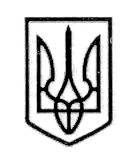 УКРАЇНАСТОРОЖИНЕЦЬКА МІСЬКА РАДАЧЕРНІВЕЦЬКОГО РАЙОНУЧЕРНІВЕЦЬКОЇ ОБЛАСТІVІІ сесія VІІI скликання                                         РІШЕННЯ   №      -7/202125 березня 2021 року                                                                         м. СторожинецьПро затвердження Програми здійснення додаткових заходів із мобілізації коштів до бюджету Сторожинецької міської ради,покращення умов надання адміністративних та інших послуг жителям населених пунктів територіальної громади Центром обслуговування  платників Сторожинецької державної податкової інспекціїГоловного управління ДПС у Чернівецькій області      „Партнерство заради добробуту” на 2021– 2023 роки	Керуючись Законами України "Про місцеве самоврядування в Україні", «Про адміністративні послуги» (із змінами та доповненнями), Податковим кодексом України, з метою реалізації державної політики щодо створення комфортних умов платникам податків, спрощення процедури надання послуг, підвищення рівня добровільної сплати податківміська рада вирішила:1.   Затвердити Програму здійснення додаткових заходів із мобілізації коштів до бюджету Сторожинецької міської ради, покращення умов надання адміністративних та інших послуг жителям населених пунктів територіальної громади Центром  обслуговування  платників Сторожинецької державної податкової інспекції Головного управління ДПС у Чернівецькій області      „Партнерство заради добробуту” на 2021– 2023 роки (далі – Програма), що додається.          2.   Координацію робіт, пов’язаних із виконанням Програми покласти на відділ економічного розвитку, торгівлі, інвестицій та державних закупівель Сторожинецької міської ради  (Ю.ДАНЕЛЮК).Встановити, що обсяг видатків на виконання заходів Програми у відповідному бюджетному періоді визначається рішенням сесії Сторожинецької міської ради,  виходячи із наявних бюджетних можливостей.4. Відділу економічного розвитку, торгівлі, інвестицій та державних закупівель Сторожинецької міської ради (Ю.ДАНЕЛЮК) щорічно до                  1 березня  інформувати сесію Сторожинецької міської ради про хід виконання Програми.          5.   Контроль за виконанням рішення покласти на першого заступника голови Сторожинецької міської ради Ігоря БЕЛЕНЧУКА та постійну комісію з питань фінансів соціально-економічного розвитку, планування бюджету (Л. РАВЛЮК).Сторожинецький міський голова                                    Ігор МАТЕЙЧУКЗАТВЕРДЖЕНОРішенням VІІ сесії                                                                                            Сторожинецької міської радиVІІI скликаннявід 25.03.2021 року                                                                                         № __-7/2021                                                                                                                                       Програма здійснення додаткових заходів із мобілізації        коштів до бюджету Сторожинецької міської  ради, покращення умов надання адміністративних та інших послуг жителям населених пунктів територіальної громадиЦентром  обслуговування  платників      Сторожинецької державної податкової інспекціїГоловного управління ДПС у Чернівецькій області      „Партнерство заради добробуту”                      на 2021– 2023 роким. Сторожинець 2021 р.П А С П О Р Т   П Р О Г Р А М ИЗагальні положенняПолітика Президента та Уряду України щодо розвитку держави та громадського суспільства базується на прозорих економічних відносинах, що затверджуються на засадах ведення господарської діяльності та сплати податків і зборів кожним суб’єктом господарської діяльності в комфортних умовах. Програма Здійснення додаткових заходів із мобілізації коштів до бюджету Сторожинецької міської ради, покращення умов надання адміністративних та інших послуг жителям населених пунктів територіальної громади Центром обслуговування платників Сторожинецької державної податкової інспекції Головного управління ДПС у Чернівецькій області „Партнерство заради добробуту”  (далі – Програма) на 2021-2023 роки розроблена відповідно до Законів України «Про місцеве самоврядування в Україні», «Про адміністративні послуги», Податкового кодексу України, з метою реалізації державної політики щодо створення комфортних умов платникам податків, спрощення процедури надання послуг та, відповідно, зменшення часу та вартості виконання платниками податків податкових зобов’язань, підвищення рівня добровільної сплати податків. Одним із напрямків реалізації Програми є розвиток партнерських відносин із бізнесом шляхом вдосконалення клієнтоорієнтованої системи обслуговування, в тому числі – поліпшення якості надання послуг та приймання податкової звітності в електронному вигляді.Основним завданням Програми є збільшення дохідної частини місцевого бюджету.2. Визначення проблем, на розв’язання яких спрямована ПрограмаНа сьогодні перед органами податкової служби постають задачі щодо кардинальної зміни системи взаємовідносин між державою та бізнесом.З метою забезпечення виконання вимог Закону України від 06 вересня 2012 року № 5203-VI «Про адміністративні послуги» (із змінами та доповненнями) в Сторожинецькій ДПІ діє Центр обслуговування платників (далі - ЦОП)  для забезпечення надання послуг і сервісів платникам податків, які звертаються за отриманням таких послуг.ЦОП – постійно діючий робочий орган Сторожинецької  ДПІ, в якому суб’єктам звернень надаються наступні послуги:адміністративні;прийом та реєстрація вхідної кореспонденції;приймання звітності, поданої виключно на паперових носіях;приймання звітності, поданої на паперових носіях із додаванням копій, підготовлених на електронних носіях (електронні носії повертаються суб’єктам звернень після зчитування відповідних даних);усні консультації;доступ до електронних сервісів;доступ для роботи запитувачів із документами, що містять публічну інформацію;попередній запис громадян на особистий прийом;супутні послуги.Так, за 10 місяців 2020 року Сторожинецькою ДПІ надано 4905 адміністративних послуг, в т.ч. у ЦОП – 4361 адміністративна послуга.Крім того, в центрі обслуговування платників податків спеціалісти Сторожинецької ДПІ ГУ ДПС у Чернівецькій області надають усні консультації платникам щодо практичного використання норми закону або нормативно-правових актів з питань адміністрування податків чи зборів, розповсюджують програми підготовки звітності та консультують щодо роботи з такими програмами. Підвищення рівня знань платників податків сприятиме забезпеченню добровільної i своєчасної сплати податків. Державна податкова служба в районі постійно здійснює заходи, спрямовані на  підвищення рівня податкової культури населення, рівня обізнаності у податковому законодавстві платників податків – семінари і практикуми, зустрічі з громадськими організаціями підприємців та колективами підприємств, випуск друкованої продукції з актуальних питань податкового законодавства, розміщення  роз’яснювальних матеріалів у засобах масової інформації тощо. Зазначені заходи є корисними і сприяють добровільному виконанню платниками  податків своїх податкових зобов’язань. Разом з тим, постійне спілкування з платниками податків, у тому числі пересічними громадянами,  засвідчує,  що  рівень податкових знань саме простих громадян є невисоким і відповідно недостатнім для своєчасного виконання ними свого конституційного обов’язку щодо сплати податків. Багатьом громадянам бракує знань податкового законодавства для початку власного бізнесу. Також суб’єктам підприємницької діяльності бракує часу для здійснення всіх необхідних процедур під час здійснення господарської діяльності (подання податкової звітності та інших документів, отримання дозвільних документів, довідок, сплата податків до бюджетів усіх рівнів тощо).В умовах постійного зростання кількості платників і складного податкового законодавства зростає потреба у збільшенні кількості роз’яснювальних та агітаційних заходів із громадянами саме за місцем їхнього проживання. Крім того, у зв’язку з реформуванням державної податкової служби в напрямку сервісного обслуговування платників податків, тобто створення сприятливих умов для швидкого і якісного надання громадянам та платникам податків адміністративних, інформаційних та інших послуг, сервісного обслуговування платників, спрощення процедури декларування та сплати податків, поширення використання платниками електронних сервісів, розвитку сучасних технологій податкового супроводження, а також відповідно до  Закону України «Про державну податкову службу в Україні» (зі змінами та доповненнями), Податкового кодексу України (зі змінами і доповненнями), наказів Державної податкової служби України від 30 листопада 2011 року № 187 «Про затвердження стандартів надання адміністративних послуг» та від 10 лютого 2012 року № 109 «Щодо створення нових та функціонування діючих ЦОП»,  потребує вирішення питання модернізації існуючих систем одержання та обробки інформації сучасною комп'ютерною та телекомунікаційною технікою. Для забезпечення зручного, якісного та оперативного отримання інформації платниками податків  в Центрі обслуговування платників Сторожинецької ДПІ ГУ ДПС у Чернівецькій області  необхідно забезпечення ЦОП технічним обладнанням (комп’ютери, принтери-ксерокси, катриджі, ламінатор, кондиціонер, друкована продукція), створення зручних, комфортних та сприятливих умов для перебування у ЦОП. З метою запобігання втратам та збільшення надходжень до бюджету Сторожинецької міської ради,  Сторожинецькою державною податковою інспекцією  ГУ ДПС у Чернівецькій області  постійно здійснюється  комплекс додаткових заходів по мобілізації коштів до бюджету громади.Систематично проводиться роз’яснювальна робота та інформування осіб, які здійснюють господарську діяльність та не мають статусу фізичної особи – підприємця, щодо наслідків нелегальної діяльності та необхідності державної реєстрації, дотримання діючого законодавства та сплати податків. Проблема, на розв’язання якої спрямована Програма:Недостатнє матеріальне забезпечення Центру обслуговування платників, що впливає на якість обслуговування платників податків. 3. Визначення мети ПрограмиГоловна мета Програми – підвищення ефективності надання послуг громадянам і бізнесу, створення комфортних умов платникам податків та належне їх обслуговування. Програма являє собою узгоджений за ресурсами, виконавцями і термінами реалізації комплекс заходів, спрямованих на створення правових, фінансових, соціально-економічних, організаційно-господарських та інших умов розвитку позитивного іміджу державної податкової служби. В основу структури Програми покладено основні завдання та напрями досягнення мети, які визначають конкретні підпрограми одними з основних завдань є:впровадження реформ у реальному секторі економіки та у соціальній сфері з метою закріплення позитивної динаміки макроекономічних показників, розширення ринку праці, зростання доходів бюджетів різних рівнів та населення, покращення умов життєзабезпечення населення району;створення сприятливих умов для залучення інвестицій та ведення бізнесу в районі через впровадження заходів щодо ефективної роботи дозвільних служб за принципом організаційної єдності, дерегуляцію господарської діяльності, зменшення тиску контролюючих органів на суб’єктів господарювання, використання можливостей пільгового оподаткування окремих видів господарської діяльності.забезпечення додержання прав та законних інтересів фізичних та юридичних осіб у відносинах з органами державної виконавчої влади шляхом створення необхідних умов для виконання вимог  Закону України “Про доступ до публічної інформації”; забезпечення обізнаності платників податків  щодо змін у податковому законодавстві у зв’язку із  реформуванням податкової системи та впровадженням норм Податкового кодексу України шляхом організації  проведення  масово-роз’яснювальних заходів із використанням усіх джерел інформаційних ресурсів.Отже, метою Програми є: збільшення ресурсної бази бюджету Сторожинецької міської ради шляхом широкого використання інформаційних технологій;забезпечення платників податків якісними та своєчасними податковими послугами (щодо видачі довідок та дозвільних документів, приймання звітності, вхідної кореспонденції) та створення сприятливих умов для одержувачів послуг при здійсненні повноважень відповідальними посадовими особами органів державної податкової служби;підвищення рівня знань податкового законодавства для забезпечення повного і своєчасного надходження до бюджетів  усіх рівнів та державних цільових фондів законодавчо встановлених в Україні податків і зборів (обов'язкових платежів),              а також  неподаткових доходів, підвищення рівня добровільного виконання платниками податків своїх зобов’язань. 4. Обґрунтування шляхів і засобів розв’язання проблеми, обсягів та джерел фінансування; строки та етапи виконання Програми1. Основними шляхами розв’язання проблем є: постійне функціонування центру обслуговування платників податків у  Сторожинецькій державній податковій інспекції Головного управління ДПС                у Чернівецькій області;проведення широкомасштабної масово-роз’яснювальної роботи з актуальних питань Податкового кодексу України та агітаційної роботи серед платників податків щодо необхідності своєчасної і повної сплати податків та зборів з метою стабільного наповнення  до бюджетів всіх рівнів, яка, в свою чергу, включає проведення протягом 2021-2023 років наступних заходів: виготовлення та розміщення соціальної реклами на податкову тематику;підготовка і випуск тематичних сторінок з питань оподаткування в районних друкованих засобах масової інформації; виготовлення друкованої та агітаційної продукції (брошури, пам’ятки, буклети, листівки, флаєри, ручки, календарі, та інші види) для платників податків з актуальних питань застосування  податкового законодавства; 2. Обсяги та джерела фінансування ПрограмиЗ метою  налагодження постійного функціонування центрів Сторожинецької державної податкової інспекції Головного управління ДПС у Чернівецькій області, проведення широкомасштабної масово-роз’яснювальної роботи з актуальних питань Податкового кодексу України та агітаційної роботи серед платників податків щодо необхідності своєчасної і повної сплати податків та зборів до бюджетів всіх рівнів,      а також проведення всіх необхідних заходів з масово-роз’яснювальної та агітаційної роботи серед платників податків області передбачається залучити, відповідно до чинного законодавства України, протягом 2021-2023 років кошти міського бюджету в сумі 150,00 тис. гривень.Ресурсне забезпечення Пограми підвищення якості обслуговування платників  податків та рівня знань податкового  законодавства на  2021-2023  роки:(тис. грн.)Фінансове забезпечення заходів здійснюватиметься у межах видатків,  передбачених в місцевому бюджеті на відповідний рік.5. Перелік завдань і заходів програми та результативні показники.Основним завданням Програми є: Збільшення дохідної частини місцевого бюджету у 2021-2023 роках, а саме стабільне і ритмічне наповнення місцевого бюджету Сторожинецької міської ради;підвищення рівня добровільної сплати податків;підвищення рівня правої податкової грамотності  податкового законодавства, надання консультацій та роз’яснень податкового законодавства;підвищення рівня податкової культури, довіри платників до фахівців  Сторожинецької ДПІ і відповідно іміджу податкової служби; забезпечення платників податків якісними та своєчасними податковими послугами та створення сприятливих умов для одержувачів податкових послуг;зниження часу на обслуговування відвідувачів ЦОПу;підвищення прозорості та контролю діяльності органів ДПС за рахунок автоматизації виконуваних процесів і процедур на базі єдиних методологічних підходів, що дозволить громадськості об’єктивно оцінювати їх діяльність;зниження об’єму персонального спілкування платників податків з працівниками органів ДПС за рахунок автоматизації процесу прийому та обробки податкової звітності та платежів, що знизить корупційні ризики.  Основні заходи Програми:організація постійного функціонування центру обслуговування платників податків  Сторожинецької державної податкової інспекції Головного управління ДПС у Чернівецькій області;якісне надання послуг громадянам та бізнесу, комфортне та належне обслуговування платників податків, надання консультацій та роз’яснень податкового законодавства;випуск друкованої продукції з актуальних питань застосування податкового законодавства (брошури, буклети,  пам’ятки, листівки тощо);розвиток наявних та впровадження інноваційних електронних сервісів для громадян та бізнесу, а також підвищення рівня надання послуг;підвищення ефективності методів протидії мінімізації сплати податків;організація роз’яснювальної роботи щодо порядку декларування доходів громадянами та державними службовцями;6.Очікувані  результати виконання  програми.висока якість надання послуг щодо видачі довідок та дозвільних документів, приймання звітності, вхідної кореспонденції та обслуговування платників податків, комфортні умови для одержувачів послуг при здійсненні повноважень відповідальними посадовими особами Сторожинецької ДПІ;забезпечення ритмічного та стабільного наповнення місцевих бюджетів і виконання запланованих показників розпису доходів ОТГ;щорічний приріст надходжень до місцевих бюджетів у розмірі не менше 10 %;підвищення рівня культури сплати податків, зборів, єдиного внеску на загальнообов’язкове державне соціальне страхування;впровадження ефективних інструментів комунікацій з громадянами та бізнесом, впровадження нових та вдосконалення наявних електронних сервісів обслуговування, удосконалення системи взаємовідносин між державою , бізнесом та місцевими органами виконавчої влади.7. Впровадження, моніторинг та перегляд Програми.Виконання Програми  здійснюється шляхом  реалізації її заходів і завдань.  	Сторожинецька ДПІ Головного управління ДПС у Чернівецькій області спільно з виконавчими органами міської ради забезпечуватимуть реалізацію даної Програми в повному обсязі та у визначені терміни.	Внесення змін до Програми  здійснюватиметься за процедурою внесення змін до місцевих нормативних актів.Звіт про виконання Програми щорічно виноситься на розгляд постійної комісії  з питань фінансів соціально-економічного розвитку, планування бюджету.Контроль за використанням бюджетних коштів, спрямованих на забезпечення виконання Програми, здійснюється в порядку, встановленому бюджетним законодавством України.8. НАПРЯМКИ ДІЯЛЬНОСТІ ТА ЗАХОДИ ПРОГРАМИ                                                         Секретар міської ради                                      Дмитро БОЙЧУКІніціатор розроблення ПрограмиСторожинецька ДПІ Головного управління ДПС у Чернівецькій областіДата, номер і назва розпорядчого документу органу виконавчої влади про розроблення ПрограмиНаказ ДПС України від 21.11.2014р. № 318Розробник ПрограмиСторожинецька ДПІ Головного управління ДПС у Чернівецькій областіВідповідальний виконавець ПрограмиСторожинецька ДПІ Головного управління ДПС у Чернівецькій області, Сторожинецька міська радаУчасники ПрограмиСторожинецька ДПІ Головного управління ДПС у Чернівецькій області, Сторожинецька міська радаМета та перелік пріоритетних завдань ПрограмиМета програми – реалізація державної політики щодо створення комфортних умов платникам податків, спрощення процедури надання послуг та, відповідно зменшення часу та вартості виконання платниками податків податкових зобов’язань, підвищення рівня добровільної сплати податків. Пріоритетними завданнями Програми є:збільшення та стабільне забезпечення дохідної частини місцевого бюджету  на 2021-2023 роки;  впровадження ідеології партнерських відносин між органами державної податкової служби та бізнесом, шляхом вдосконалення клієнтоорієнтованої системи обслуговування, в тому числі поліпшення якості надання послуг та приймання податкової звітності в електронному вигляді  центром  обслуговування платників Сторожинецької ДПІ;забезпечення ефективної діяльності державної податкової інспекції, спрямованої на формування високої податкової культури населення;налагодження ефективних механізмів партнерства державної податкової інспекції з громадськими інституціями, забезпечення участі громадськості у формуванні та реалізації державної політики, проведення відкритої, прозорої та зрозумілої для суспільства податкової політики.Термін реалізації Програми3 рокиПерелік місцевих бюджетів, які приймають участь у виконанні ПрограмиБюджет Сторожинецької міської радиЗагальний обсяг фінансових ресурсів, необхідних для реалізації Програми, всього150,0тис.грн.9.1.В тому числі бюджетних коштів150,0тис.грн.Обсяги коштів, які пропонується залучити на виконання програми2021 рік2022 рік2023 рік  Усього витрат на виконання програмиОбсяг ресурсів, усього, в тому числі:50,050,050,0150,0Місцевий бюджет50,050,050,0150,0№ з/пПріоритетні завданняЗаходиТермінвиконанняВиконавціДжерела фінансуванняВартість тис. грн.Очікуваний результат1.Впровадження ідеології партнерських відносин між органами ДПС та платниками податків, підвищення рівня їх обслуговування своєчасне та якісне надання адміністративних послугПроведення індивідуальної та масово-роз’яснювальної роботи з платниками податків – юридичними та фізичними особами, спрямованої на підвищення обізнаності платників податків щодо норм податкового законодавства, профілактику правопорушень та утвердження в суспільстві ідеології добровільної сплати  податків2021 – 2023 рокиСторожинецька державна податкова інспекція  Головного управління ДПС у Чернівецькій областіБюджет ОТГ2021рік-6,0т.грн.; 2022рік-6,0т.грн..2023рік-6,0т.грн..Всього - 18,0тис.грн.Наповнення доходної частини місцевого бюджету, упередження збільшення податкового боргу, забезпечення інформованості суб’єктів господарської діяльності1.Впровадження ідеології партнерських відносин між органами ДПС та платниками податків, підвищення рівня їх обслуговування своєчасне та якісне надання адміністративних послугЗабезпечення проведення щорічної кампанії декларування доходів громадян із застосуванням найбільш ефективних форм та методів масово-роз’яснювальної роботи, (придбання конвертів та марок)Щороку протягомІ кварталуСторожинецька державна податкова інспекція  Головного управління ДПС у Чернівецькій областіБюджет ОТГ2021рік-7,0т.грн.; 2022рік-7,0т.грн..2023рік-7,0т.грн..Всього - 21,0тис.грн.Збільшення податкових надходжень1.Впровадження ідеології партнерських відносин між органами ДПС та платниками податків, підвищення рівня їх обслуговування своєчасне та якісне надання адміністративних послугПроведення семінарів, консультацій, зустрічей посадових осіб ДПІ з населенням з актуальних питань податкової політики, роз’яснення на конкретних прикладах важливості своєчасної сплати податків для забезпечення соціально-економічного розвитку держави та її регіонів2021 – 2023 рокиСторожинецька державна податкова інспекція  Головного управління ДПС у Чернівецькій областіБюджет ОТГ2021рік-3,0т.грн.; 2022рік-3,0т.грн.;2023рік-3,0т.грн..Всього - 9,0тис.грн.Забезпечення інформованості суб’єктів підприємницької діяльності1.Впровадження ідеології партнерських відносин між органами ДПС та платниками податків, підвищення рівня їх обслуговування своєчасне та якісне надання адміністративних послугЗабезпечення належного функціонування ЦОП (обслуговування наявної комп’ютерної техніки)2021 – 2023 рокиСторожинецька державна податкова інспекція  Головного управління ДПС у Чернівецькій областіБюджет ОТГ2021рік-6,0т.грн.; 2022рік-6,0т.грн;2023рік-6,0т.грн;Всього – 18,0тис.грн.Дозволить значно зменшити обсяги залучення людських ресурсів для цілей управління робочими процесами та забезпечити максимальне використання існуючих інвестицій в розвиток інформаційних технологій, забезпечить можливість проведення аналітичної роботи з високим рівнем складності, які  не  можуть виконуватись на менш потужному обладнанні та дозволить широке впровадження ризико - орієнтованої системи адміністрування податків, яке має на меті забезпечити найвищий можливий рівень виявлення та запобігання порушенням податкового законодавства.1.Впровадження ідеології партнерських відносин між органами ДПС та платниками податків, підвищення рівня їх обслуговування своєчасне та якісне надання адміністративних послугПридбання багатофункціональних пристроїв (сканери, принтери, ксерокси), придбання комп’ютерної техніки (моноблок)2021 – 2023 рокиСторожинецька державна податкова інспекція  Головного управління ДПС у Чернівецькій областіБюджет ОТГ2021рік-24,0т.грн.; 2022рік-24,0т.грн;2023рік-24,0т.грн;Всього – 72,0тис.грн.Дозволить значно зменшити обсяги залучення людських ресурсів для цілей управління робочими процесами та забезпечити максимальне використання існуючих інвестицій в розвиток інформаційних технологій, забезпечить можливість проведення аналітичної роботи з високим рівнем складності, які  не  можуть виконуватись на менш потужному обладнанні та дозволить широке впровадження ризико - орієнтованої системи адміністрування податків, яке має на меті забезпечити найвищий можливий рівень виявлення та запобігання порушенням податкового законодавства.1.Впровадження ідеології партнерських відносин між органами ДПС та платниками податків, підвищення рівня їх обслуговування своєчасне та якісне надання адміністративних послугПридбання інвентарю та інструментів для господарської діяльності, малоцінних предметів2021 – 2023 рокиСторожинецька державна податкова інспекція  Головного управління ДПС у Чернівецькій областіБюджет ОТГ2021рік-4,0т.грн.; 2022рік-4,0т.грн..2023рік-4,0т.грн..Всього - 12,0тис.грнЗабезпечення покращення сервісного обслуговування платників,підвищення ефективності та оптимізації умов роботи